SCHOOL BOARD - INTERNAL ORGANIZATION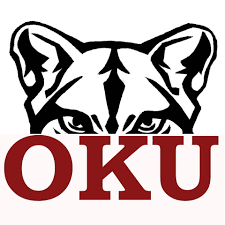 The Oklahoma Union Board of Education shall be reorganized at the beginning of the first meeting following the annual school election and certification of election of new members.  The term of office of newly elected board members shall begin at the first regular, special, or emergency board meeting after the member has been certified as elected.The board shall elect from its membership, at the first meeting, a president and vice-president, each of whom shall serve for a term of one year and until a successor is elected and qualified.  The board shall also elect a clerk and, in its discretion, a deputy clerk, either of whom may be one of the members of the board, and each of whom shall hold office during the pleasure of the board and each of whom shall receive such compensation for services as the board may allow.Board President The president of the board of education serves as the presiding officer, appoints all committees, and performs other duties that are delegated to him or her by state law or by order of the board of education. Board Vice-president It shall be the duty of the vice-president to perform all of the duties of the president in case of the president's absence or disability. REFERENCE:	70 O.S. §5-107A                            	70 O.S. §5-119                            	70 O.S. §5-120                            	70 O.S. §5-121